Abbey Runners Junior Membership Application 2021Please complete & email to Helen Roden, Junior Coach: helenlroden@gmail.com 
Please make your payment by bank transfer with reference “NEWJR2021 + your initials”:If payment by cheque is preferred, make it payable to “Abbey Runners” and send to: 
Simon Jones, Treasurer – Abbey Runners, 23, The Poplars, Guiseley, Leeds. LS20 9PFJUNIOR DETAILS First nameLast nameDate of birth						(dd/mm/yyyy)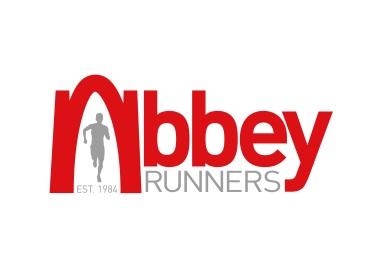 GenderMale / Female 			      (delete as appropriate)Race vest sizeAge 7-8 / 9-10 / 11-12 or Small Adult	     (delete as appropriate)CONTACT DETAILS Of PARENT/GUARDIANCONTACT DETAILS Of PARENT/GUARDIANParent/Guardian First NameParent/Guardian Last nameAddressAddressCityPostcodeEmailMobile phoneOther phone (optional)work/home/other (delete as appropriate)MEMBERSHIP See below for details on membership typesRegistration Age11 Years & Over £20  /  Under 11 Years £10  (delete as appropriate)Fee paid £Date of applicationBank:BarclaysSort code:20-48-42Account name:Abbey RunnersAccount no:93372464CategoryTypeIncludesFeesJUNIORAge 11 Years & OverEA registrationRace vest/t-shirt on joining All club social activitiesAccess to Holt Park Active facilities£20JUNIORUnder 11 YearsRace vest/t-shirt on joining All club social activitiesAccess to Holt Park Active facilities£10
(No EA registration)